2019年度部门决算公开文本廊坊市广阳区农业农村局二〇二〇年十一月目    录第一部分   部门概况一、部门职责二、机构设置第二部分   2019年度部门决算情况说明一、收入支出决算总体情况说明二、收入决算情况说明三、支出决算情况说明四、财政拨款收入支出决算总体情况说明五、一般公共预算“三公”经费支出决算情况说明六、其他重要事项的说明第三部分  名词解释第四部分  2019年度部门决算报表第五部分  预算绩效公开内容一、部门职责（一）统筹研究和组织实施全区“三农”工作的发展战略、中长期规划及有关政策；做好全区农业综合执法工作；落实涉农的有关政策措施。（二）协调推动发展全区农村社会事业、农村公共服务、农村文化、农村基础设施和乡村治理；牵头组织改善农村人居环境；协调推进乡村文明和农耕文化建设；指导农业行业安全生产工作。（三）拟订区级深化农村经济体制改革和巩固完善农村基本经营制度的政策；负责农民承包地、农村宅基地改革和管理有关工作；负责农村集体产权制度改革,指导农村集体经济组织发展和集体资产管理工作；指导农民合作经济组织、农业社会化服务体系、新型农业经营主体建设与发展。（四）指导全区乡村产业、农产品加工业和休闲农业发展工作；培育、保护、壮大农业品牌。监测分析农业农村经济运行。承担农业统计和农业农村信息化有关工作。（五）负责全区种植业、畜牧业、渔业、农业机械化等农业各产业的监督管理；指导粮、棉、油、菜、果、肉、蛋、奶、渔等农产品生产；组织构建现代农业产业体系、生产体系、经营体系,指导农业标准化生产。（六）负责全区农产品质量安全监督管理；组织开展农产品质量安全监测、追溯、风险评估和监督抽查；指导农业检验监测体系建设。（七）负责全区农业资源保护、开发与利用；指导农用地、农业生物物种资源的保护与管理,负责耕地及永久基本农田质量保护工作；指导农产品产地环境管理和农业清洁生产；指导设施农业、生态循环农业、节水农业发展以及农村可再生能源综合开发利用、农业生物质产业发展。（八）负责有关农业生产资料和农业投入品的监督管理；组织农业生产资料市场体系建设,进行兽医医政、兽药药政药检工作,负责执业兽医和畜禽屠宰行业管理。（九）负责农业防灾减灾、农作物重大病虫害预测预报及防治工作；指导动植物防疫检疫体系建设，组织、监督区内动植物防疫检疫工作，依法报告疫情并组织扑灭。（十）负责农业投资管理。编制区级投资安排的农业投资项目建设规划，提出农业投资规模和方向、扶持农业农村发展财政项目的建议，按规定权限审批农业投资项目，负责农业投资项目资金安排和监督管理。（十一）推动农业科技体制改革和农业科技创新体系建设；指导农业产业技术体系和农技推广体系建设，组织开展农业领域的高新技术应用、科技成果转化和技术推广；负责农业转基因生物安全监督管理和农业植物新品种保护。（十二）指导农业农村人才工作；组织新型职业农民培育、农业科技人才培养和农村实用人才培训工作。（十三）完成区委、区政府和区委农村工作领导小组交办的其他任务。二、机构设置从决算编报单位构成看，纳入2019 年度本部门决算汇编范围的独立核算单位（以下简称“单位”）共1个，具体情况如下：一、收入支出决算总体情况说明本部门2019年度收支总计（含结转和结余）9920.23万元。与2018年度决算相比，增加7862.08万元，增长79.25%，主要原因是机构改革，单位合并，项目资金增加。二、收入决算情况说明本部门2019年度本年收入合计9920.23万元，其中：财政拨款收入8899.4万元，占89.71%；事业收入0万元，占0%；经营收入0万元，占0%；其他收入1020.83万元，占10.29%。三、支出决算情况说明本部门2019年度本年支出合计8308.27万元，其中：基本支出2825.82万元，占34.01%；项目支出5482.44万元，占65.99%；经营支出0万元，占0%。四、财政拨款收入支出决算总体情况说明（一）财政拨款收支与2018 年度决算对比情况本部门2019年度财政拨款本年收入8899.4万元,比2018年度增加7049.62万元，增长481.11%，主要是机构改革，单位合并，项目资金收入增加；本年支出7711.55万元，增加5919.15万元，增长330.24%，主要是机构改革，单位合并，项目资金支出增加。具体情况如下：一般公共预算财政拨款本年收入7872.35万元，比上年增加6022.57万元；主要是机构改革，单位合并，项目资金收入增加；本年支出7640.78万元，比上年增加5848.38万元，增长426.29%，主要是机构改革，单位合并，项目资金支出增加。政府性基金预算财政拨款本年收入299.68万元，比上年增加299.68万元，增长100%，主要原因是机构改革，单位合并，项目资金收入增加；本年支出70.77万元，比上年增加70.77万元，增长100%，主要是2018年未收到政府性基金预算财政拨款。（二）财政拨款收支与年初预算数对比情况本部门2019年度财政拨款本年收入8899.4万元，完成年初预算的261.79%,比年初预算增加5499.94万元，决算数大于预算数主要原因是机构改革，单位合并，项目资金收入增加；本年支出7711.55万元，完成年初预算的226.85%,比年初预算增加4312.09万元，决算数大于预算数主要原因是主要是机构改革，单位合并，项目资金支出增加。具体情况如下：一般公共预算财政拨款本年收入完成年初预算261.79%，比年初预算增加5499.94万元，主要是机构改革，单位合并，项目资金收入增加；支出完成年初预算226.85%，比年初预算增加7711.55万元，主要是主要是机构改革，单位合并，项目资金支出增加。政府性基金预算财政拨款本年收入完成预算的100%，与预算持平；支出完成年初预算100%，与预算持平。财政拨款支出决算结构情况。2019 年度财政拨款支出8308.27万元，主要用于以下方面：一般公共服务（类）支出55.63万元，占0.67%，；社会保障和就业（类）支出 957.13万元，占11.52%；卫生健康支出74.76万元，占0.9%；节能环保支出0.08万元，占0%；城乡社区支出70.77万元，占0.85%；农林水支出6987.29万元，占84.1%；住房保障（类）支出124.32万元，占 1.5%;其他支出38.29万元，占0.46%。（四）一般公共预算基本支出决算情况说明2019 年度财政拨款基本支出8308.27万元，其中：人员经费3397.73万元，主要包括基本工资、津贴补贴、奖金、伙食补助费、绩效工资、机关事业单位基本养老保险缴费、职业年金缴费、职工基本医疗保险缴费、公务员医疗补助缴费、住房公积金、医疗费、其他社会保障缴费、其他工资福利支出、离休费、退休费、抚恤金、生活补助、医疗费补助、奖励金、其他对个人和家庭的补助支出；公用经费4910.54万元，主要包括办公费、印刷费、咨询费、手续费、水费、电费、邮电费、取暖费、物业管理费、差旅费、维修（护）费、租赁费、会议费、培训费、公务接待费、专用材料费、劳务费、委托业务费、工会经费、福利费、公务用车运行维护费、其他交通费用、税金及附加费用、其他商品和服务支出、办公设备购置、专用设备购置、信息网络及软件购置更新、公务用车购置、其他资本性支出。五、一般公共预算“三公” 经费支出决算情况说明本部门2019年度“三公”经费支出共计19.06万元，完成预算的32%,较预算减少40.25万元，降低67.86%，主要是公车改革，节约成本；较2018年度增加12.97万元，增长212.97，主要是机构改革，单位合并，车辆支出增加。具体情况如下：（一）因公出国（境）费支出0万元。本部门2019年度因公出国（境）团组0个、共0人，参加其他单位组织的因公出国（境）团组0个、共0人，无本单位组织的出国（境）团组。因公出国（境）费支出较预算增加0万元，增长0%,；较上年增加0万元，增长0%,主要是未有因公出国事项。（二）公务用车购置及运行维护费支出19.06万元。本部门2019年度公务用车购置及运行维护费较预算减少40.25万元，降低67.86%,主要是公车改革，节约成本；较上年增加12.97万元，增长212.97%,主要是机构改革，单位合并，车辆支出增加。其中：公务用车购置费：本部门2019年度公务用车购置较预算减少0万元，降低0%,主要是未购置公车；较上年减少0万元，降低0%,与上年持平。公务用车运行维护费：本部门2019年度单位公务用车保有量11辆。公车运行维护费支出较预算减少40.25万元，降低67.86%,主要是公车改革，节约成本；较上年增加12.97万元，增长212.97%，主要是机构改革，单位合并，车辆支出增加。。（三）公务接待费支出0万元。本部门2019年度公务接待共0批次、0人次。公务接待费支出较预算减少0万元，降低0%,；较上年度减少0万元，降低0%。六、其他重要事项的说明（一）机关运行经费情况本部门2019年度机关运行经费支出114.21万元，比2018年度增加114.21万元，增长100%。主要原因是机构改革，单位合并，办公地点更换，消耗增加。（二）政府采购情况本部门2019年度政府采购支出总额2027.21万元，从采购类型来看，政府采购货物支出1992.41 万元、政府采购工程支出0万元、政府采购服务支出 34.8万元。授予中小企业合同金2027.21万元，占政府采购支出总额的100%，其中授予小微企业合同金额2027.21万元，占政府采购支出总额的 100%。（三）国有资产占用情况截至2019年12月31日，本部门共有车辆17辆，比上年增加14辆，主要是机构改革，单位车辆增多。其中，副部（省）级及以上领导用车0辆，主要领导干部用车0辆，机要通信用车10辆，应急保障用车0辆，执法执勤用车0辆，特种专业技术用车0辆，离退休干部用车0辆，其他用车7辆，其他用车主要是吸粪车、打药车等；单位价值50万元以上通用设备0台（套），比上年增加0套 ，单位价值100万元以上专用设备0台（套）比上年增加0套。（四）其他需要说明的情况1. 本部门2019年度国有资本经营无收支及结转结余情况，故国有资本经营预算财政拨款支出决算表以空表列示。2. 由于决算公开表格中金额数值应当保留两位小数，公开数据为四舍五入计算结果，个别数据合计项与分项之和存在小数点后差额，特此说明。（一）财政拨款收入：本年度从本级财政部门取得的财政拨款，包括一般公共预算财政拨款和政府性基金预算财政拨款。（二）事业收入：指事业单位开展专业业务活动及辅助活动所取得的收入。（三）其他收入：指除上述“财政拨款收入”“事业收入”“经营收入”等以外的收入。（四）用事业基金弥补收支差额：指事业单位在用当年的“财政拨款收入”“财政拨款结转和结余资金”“事业收入”“经营收入”“其他收入”不足以安排当年支出的情况下，使用以前年度积累的事业基金（事业单位当年收支相抵后按国家规定提取、用于弥补以后年度收支差额的基金）弥补本年度收支缺口的资金。（五）年初结转和结余：指以前年度尚未完成、结转到本年仍按原规定用途继续使用的资金，或项目已完成等产生的结余资金。（六）结余分配：指事业单位按照事业单位会计制度的规定从非财政补助结余中分配的事业基金和职工福利基金等。（七）年末结转和结余：指单位按有关规定结转到下年或以后年度继续使用的资金，或项目已完成等产生的结余资金。（八）基本支出：填列单位为保障机构正常运转、完成日常工作任务而发生的各项支出。（九）项目支出：填列单位为完成特定的行政工作任务或事业发展目标，在基本支出之外发生的各项支出（十）基本建设支出：填列由本级发展与改革部门集中安排的用于购置固定资产、战略性和应急性储备、土地和无形资产，以及购建基础设施、大型修缮所发生的一般公共预算财政拨款支出，不包括政府性基金、财政专户管理资金以及各类拼盘自筹资金等。（十一）其他资本性支出：填列由各级非发展与改革部门集中安排的用于购置固定资产、战备性和应急性储备、土地和无形资产，以及购建基础设施、大型修缮和财政支持企业更新改造所发生的支出。（十二）“三公”经费：指部门用财政拨款安排的因公出国（境）费、公务用车购置及运行费和公务接待费。其中，因公出国（境）费反映单位公务出国（境）的国际旅费、国外城市间交通费、住宿费、伙食费、培训费、公杂费等支出；公务用车购置及运行费反映单位公务用车购置支出（含车辆购置税、牌照费）及按规定保留的公务用车燃料费、维修费、过桥过路费、保险费、安全奖励费用等支出；公务接待费反映单位按规定开支的各类公务接待（含外宾接待）支出。（十三）其他交通费用：填列单位除公务用车运行维护费以外的其他交通费用。如公务交通补贴、租车费用、出租车费用，飞机、船舶等燃料费、维修费、保险费等。（十四）公务用车购置：填列单位公务用车车辆购置支出（含车辆购置税、牌照费）。（十五）其他交通工具购置：填列单位除公务用车外的其他各类交通工具（如船舶、飞机等）购置支出（含车辆购置税、牌照费）。（十六）机关运行经费：指为保障行政单位（包括参照公务员法管理的事业单位）运行用于购买货物和服务的各项资金，包括办公及印刷费、邮电费、差旅费、会议费、福利费、日常维修费、专用材料以及一般设备购置费、办公用房水电费、办公用房取暖费、办公用房物业管理费、公务用车运行维护费以及其他费用。（十七）经费形式:按照经费来源，可分为财政拨款、财政性资金基本保证、财政性资金定额或定项补助、财政性资金零补助四类。注：本表反映部门本年度“三公”经费支出预决算情况。其中：预算数为“三公”经费全年预算数，反映按规定程序调整后的预算数；决算数是包括当年一般公共预算财政拨款和以前年度结转资金安排的实际支出。											本部门本年度无相关支、收支及结转结余等情况，按要求空表列示。一、预算绩效情况说明（一）预算绩效管理工作开展情况根据预算绩效管理要求，本部门对2019年度整体绩效实现情况和项目支出情况开展绩效评价。组织对2019年度一般公共预算项目支出全面开展绩效自评，涉及项目14个，涉及资金426.59万元，占一般公共预算项目支出总额的6.25。未涉及2019年度政府性基金预算项目支出。组织对“2019年水电暖物业费用”、“造林资金”、“春季造林奖补资金”、“帮扶责任单位扶贫慰问经费”、“2019年专项扶贫资金”、“2019年人居环境建设经费”、“基层兽医员补贴经费”、“动物防疫协助员经费”、“自收自支人员待遇经费”、“农产品质量安全检测站2019年运行经费”、“2019年基层农机、农技员生活补贴资金”、“集体资产清产核资工作经费”、“办公经费”、“公车运行经费”等14个项目开展了部门评价，涉及一般公共预算支出426.59万元。其中，对“春季造林奖补资金”、“2019年专项扶贫资金”等项目分别是财政局监督科委托第三方机构开展绩效评价。从评价情况来看，项目立项依据比较充分，符合国家法律法规的规定，与党政决策、地方发展策略、部门职能相结合，资金收支及项目管理比较完善，项目产出、项目效果基本满足绩效目标。（二）部门绩效评价结果1.项目绩效自评结果。本部门2019 年度对14个项目进行了绩效自评，14个项目自评结果均90 分以上。在部门决算公开中反映“2019年水电暖物业费用”、“造林资金”、“春季造林奖补资金”、“帮扶责任单位扶贫慰问经费”、“2019年专项扶贫资金”、“2019年人居环境建设经费”、“基层兽医员补贴经费”、“动物防疫协助员经费”、“自收自支人员待遇经费”、“农产品质量安全检测站2019年运行经费”、“2019年基层农机、农技员生活补贴资金”、“集体资产清产核资工作经费”、“办公经费”、“公车运行经费”14个项目绩效自评结果。产业扶贫项目综述：根据年初设定的绩效目标，产业扶贫项目绩效自评得分为100分（绩效自评表附后）。全年预算数为324.8万元，执行数为324.8万元，完成预算的100%。项目绩效目标完成情况：一是完成产业扶贫全年工作目标；二是保证建档立卡贫困户收益。发现的主要问题及原因：由于工作疏忽，建档立卡贫困户收益证名字书写错误。下一步改进措施：立即对建档立卡贫困户收益证名字修改正确。春季造林奖补资金项目绩效自评综述：根据年初设定的绩效目标，春季造林奖补项目绩效自评得分为99分（绩效自评表附后）。全年预算数为160万元，执行数为149.02万元，完成预算的93%。项目绩效目标完成情况：一是完成新增造林绿化面积工作目标；二是按时完成造林任务。发现的主要问题及原因：按照奖励标准，各乡镇均享受到造林绿化奖补资金，对未完成任务的乡镇同样给予了补助，作为鼓励。下一步改进措施：结合工作实际，严格按照奖励标准实施奖补。2019年人居环境建设项目绩效自评综述：根据年初设定的绩效目标，人居环境建设项目绩效自评得分为97分（绩效自评表附后）。全年预算数为20万元，执行数为15.53万元，完成预算的78%。项目绩效目标完成情况：一是完成人居环境工作目标；二是为做好监督检查提供保障。发现的主要问题及原因：资金支出率未达到90%，资金利用率不高。下一步改进措施：结合工作实际，再保证资金安全的前提下，加快资金支出进度。2.财政评价项目绩效评价结果，见下表。3.部门整体绩效自评结果。本部门对2019年度部门整体绩效进行自评价，自评得分90分，评价等级为优。从评价情况来看，我局较好完成了2019 年履行职能职责和各项重点工作任务，整体绩效情况较为理想，总体上达到了预算绩效管理的要求。序号单位名称单位基本性质经费形式1廊坊市广阳区农业农村局(本级)行政单位财政拨款收入支出决算总表收入支出决算总表收入支出决算总表收入支出决算总表收入支出决算总表收入支出决算总表公开01表公开01表公开01表部门：金额单位：万元金额单位：万元金额单位：万元收入收入收入支出支出支出项目行次金额项目行次金额栏次1栏次2一、一般公共预算财政拨款收入18887.6　一、一般公共服务支出2955.63　二、政府性基金预算财政拨款收入211.8　二、外交支出30三、上级补助收入3三、国防支出31四、事业收入4四、公共安全支出32五、经营收入5五、教育支出33六、附属单位上缴收入6六、科学技术支出34七、其他收入71020.83　七、文化旅游体育与传媒支出358八、社会保障和就业支出36957.13　9九、卫生健康支出3774.76　10十、节能环保支出380.08　11十一、城乡社区支出3970.77　12十二、农林水支出406897.29　13十三、交通运输支出4114十四、资源勘探信息等支出4215十五、商业服务业等支出4316十六、金融支出4417十七、援助其他地区支出4518十八、自然资源海洋气象等支出4619十九、住房保障支出47124.32　20二十、粮油物资储备支出4821二十一、灾害防治及应急管理支出4922二十二、其他支出5038.29　23二十四、债务付息支出51本年收入合计249920.23　本年支出合计528308.27　用事业基金弥补收支差额25结余分配53年初结转和结余261101.31　年末结转和结余542713.28　2755总计2811021.5　总计5611021.5　注：本表反映部门本年度的总收支和年末结转结余情况。注：本表反映部门本年度的总收支和年末结转结余情况。注：本表反映部门本年度的总收支和年末结转结余情况。注：本表反映部门本年度的总收支和年末结转结余情况。注：本表反映部门本年度的总收支和年末结转结余情况。注：本表反映部门本年度的总收支和年末结转结余情况。收入决算表收入决算表收入决算表收入决算表收入决算表收入决算表收入决算表收入决算表收入决算表收入决算表收入决算表公开02表公开02表部门：金额单位：万元金额单位：万元金额单位：万元项目项目项目项目本年收入合计财政拨款收入上级补助收入事业收入经营收入附属单位上缴收入其他收入功能分类科目编码功能分类科目编码功能分类科目编码科目名称本年收入合计财政拨款收入上级补助收入事业收入经营收入附属单位上缴收入其他收入功能分类科目编码功能分类科目编码功能分类科目编码科目名称本年收入合计财政拨款收入上级补助收入事业收入经营收入附属单位上缴收入其他收入功能分类科目编码功能分类科目编码功能分类科目编码科目名称本年收入合计财政拨款收入上级补助收入事业收入经营收入附属单位上缴收入其他收入栏次栏次栏次栏次1234567合计合计合计合计9920.238899.4201310120131012013101一般公共服务支出57.1956.980.21208050120805012080501社会保障和就业支出957.13	957.13210110121011012101101卫生健康支出74.7674.76211060221106022110602节能环保支出33.89	33.89212080421208042120804城乡社区支出11.811.8213010121301012130101农林水支出8613.457640.51972.94221020122102012210201住房保障支出124.32124.32229040122904012290401其他支出47.6747.67注：本表反映部门本年度取得的各项收入情况。注：本表反映部门本年度取得的各项收入情况。注：本表反映部门本年度取得的各项收入情况。注：本表反映部门本年度取得的各项收入情况。注：本表反映部门本年度取得的各项收入情况。注：本表反映部门本年度取得的各项收入情况。注：本表反映部门本年度取得的各项收入情况。注：本表反映部门本年度取得的各项收入情况。注：本表反映部门本年度取得的各项收入情况。注：本表反映部门本年度取得的各项收入情况。注：本表反映部门本年度取得的各项收入情况。支出决算表支出决算表支出决算表支出决算表支出决算表支出决算表支出决算表支出决算表支出决算表支出决算表公开03表部门：金额单位：万元金额单位：万元项目项目项目项目本年支出合计基本支出项目支出上缴上级支出经营支出对附属单位补助支出功能分类科目编码功能分类科目编码功能分类科目编码科目名称本年支出合计基本支出项目支出上缴上级支出经营支出对附属单位补助支出功能分类科目编码功能分类科目编码功能分类科目编码科目名称本年支出合计基本支出项目支出上缴上级支出经营支出对附属单位补助支出功能分类科目编码功能分类科目编码功能分类科目编码科目名称本年支出合计基本支出项目支出上缴上级支出经营支出对附属单位补助支出栏次栏次栏次栏次123456合计合计合计合计8308.272934.965373.3201310120131012013101一般公共服务支出55.6355.63208050120805012080501社会保障和就业支出957.13957.13210110121011012101101卫生健康支出74.7674.76211060221106022110602节能环保支出0.080.08212080421208042120804城乡社区支出70.7770.77213010121301012130101农林水支出6987.291613.985373.3221020122102012210201住房保障支出124.32124.32229040122904012290401其他支出38.2938.29注：本表反映部门本年度各项支出情况。注：本表反映部门本年度各项支出情况。注：本表反映部门本年度各项支出情况。注：本表反映部门本年度各项支出情况。注：本表反映部门本年度各项支出情况。注：本表反映部门本年度各项支出情况。注：本表反映部门本年度各项支出情况。注：本表反映部门本年度各项支出情况。注：本表反映部门本年度各项支出情况。注：本表反映部门本年度各项支出情况。财政拨款收入支出决算总表财政拨款收入支出决算总表财政拨款收入支出决算总表财政拨款收入支出决算总表财政拨款收入支出决算总表财政拨款收入支出决算总表财政拨款收入支出决算总表财政拨款收入支出决算总表公开04表公开04表公开04表部门：金额单位：万元金额单位：万元金额单位：万元收     入收     入收     入支     出支     出支     出支     出支     出项目行次金额项目行次合计一般公共预算财政拨款政府性基金预算财政拨款项目行次金额项目行次合计一般公共预算财政拨款政府性基金预算财政拨款栏次1栏次234一、一般公共预算财政拨款18887.6一、一般公共服务支出30二、政府性基金预算财政拨款211.8二、外交支出313三、国防支出324四、公共安全支出335五、教育支出346六、科学技术支出357七、文化旅游体育与传媒支出368八、社会保障和就业支出37957.13957.139九、卫生健康支出3874.7674.7610十、节能环保支出390.080.0811十一、城乡社区支出4070.7770.7712十二、农林水支出416428.986428.9813十三、交通运输支出4214十四、资源勘探信息等支出4315十五、商业服务业等支出4416十六、金融支出4517十七、援助其他地区支出4618十八、自然资源海洋气象等支出4719十九、住房保障支出48124.32124.3220二十、粮油物资储备支出4921二十一、灾害防治及应急管理支出5022二十二、其他支出5123二十四、债务付息支出52本年收入合计248899.4本年支出合计537711.557640.7870.77年初财政拨款结转和结余251086.91年末财政拨款结转和结余542274.772034.06240.71一、一般公共预算财政拨款267872.3555二、政府性基金预算财政拨款27299.68562857总计299986.32总计589986.329674.83311.48注：本表反映部门本年度一般公共预算财政拨款和政府性基金预算财政拨款的总收支和年末结转结余情况。注：本表反映部门本年度一般公共预算财政拨款和政府性基金预算财政拨款的总收支和年末结转结余情况。注：本表反映部门本年度一般公共预算财政拨款和政府性基金预算财政拨款的总收支和年末结转结余情况。注：本表反映部门本年度一般公共预算财政拨款和政府性基金预算财政拨款的总收支和年末结转结余情况。注：本表反映部门本年度一般公共预算财政拨款和政府性基金预算财政拨款的总收支和年末结转结余情况。注：本表反映部门本年度一般公共预算财政拨款和政府性基金预算财政拨款的总收支和年末结转结余情况。注：本表反映部门本年度一般公共预算财政拨款和政府性基金预算财政拨款的总收支和年末结转结余情况。注：本表反映部门本年度一般公共预算财政拨款和政府性基金预算财政拨款的总收支和年末结转结余情况。一般公共预算财政拨款支出决算表一般公共预算财政拨款支出决算表一般公共预算财政拨款支出决算表一般公共预算财政拨款支出决算表一般公共预算财政拨款支出决算表一般公共预算财政拨款支出决算表一般公共预算财政拨款支出决算表公开05表公开05表部门：金额单位：万元金额单位：万元项目项目项目项目本年支出本年支出本年支出功能分类科目编码功能分类科目编码功能分类科目编码科目名称小计基本支出项目支出功能分类科目编码功能分类科目编码功能分类科目编码科目名称小计基本支出项目支出功能分类科目编码功能分类科目编码功能分类科目编码科目名称小计基本支出项目支出栏次栏次栏次栏次123合计合计合计合计8308.272934.965373.3201310120131012013101一般公共服务支出55.6355.63208050120805012080501社会保障和就业支出957.13957.13210110121011012101101卫生健康支出74.7674.76211060221106022110602节能环保支出0.080.08212080421208042120804城乡社区支出70.7770.77213010121301012130101农林水支出6987.291613.985373.3221020122102012210201住房保障支出124.32124.32229040122904012290401其他支出38.2938.29一般公共预算财政拨款基本支出决算表一般公共预算财政拨款基本支出决算表一般公共预算财政拨款基本支出决算表一般公共预算财政拨款基本支出决算表一般公共预算财政拨款基本支出决算表一般公共预算财政拨款基本支出决算表一般公共预算财政拨款基本支出决算表一般公共预算财政拨款基本支出决算表一般公共预算财政拨款基本支出决算表一般公共预算财政拨款基本支出决算表一般公共预算财政拨款基本支出决算表一般公共预算财政拨款基本支出决算表一般公共预算财政拨款基本支出决算表一般公共预算财政拨款基本支出决算表一般公共预算财政拨款基本支出决算表公开06表公开06表公开06表公开06表部门：金额单位：万元金额单位：万元金额单位：万元金额单位：万元人员经费人员经费人员经费人员经费人员经费公用经费公用经费公用经费公用经费公用经费公用经费公用经费公用经费公用经费公用经费科目编码科目名称科目名称决算数决算数科目编码科目名称科目名称决算数决算数科目编码科目名称科目名称科目名称决算数科目编码科目名称科目名称决算数决算数科目编码科目名称科目名称决算数决算数科目编码科目名称科目名称科目名称决算数301工资福利支出工资福利支出1715.741715.74302商品和服务支出商品和服务支出307债务利息及费用支出债务利息及费用支出债务利息及费用支出30101  基本工资  基本工资613.29613.2930201  办公费  办公费30701  国内债务付息  国内债务付息  国内债务付息30102  津贴补贴  津贴补贴491.09491.0930202  印刷费  印刷费30702  国外债务付息  国外债务付息  国外债务付息30103  奖金  奖金11.5911.5930203  咨询费  咨询费310资本性支出资本性支出资本性支出30106  伙食补助费  伙食补助费30204  手续费  手续费31001  房屋建筑物购建  房屋建筑物购建  房屋建筑物购建30107  绩效工资  绩效工资120.77120.7730205  水费  水费31002  办公设备购置  办公设备购置  办公设备购置2.0830108  机关事业单位基本养老保险缴费  机关事业单位基本养老保险缴费198.8198.830206  电费  电费31003  专用设备购置  专用设备购置  专用设备购置926.0230109  职业年金缴费  职业年金缴费5.595.5930207  邮电费  邮电费31005  基础设施建设  基础设施建设  基础设施建设30110  职工基本医疗保险缴费  职工基本医疗保险缴费68.4168.4130208  取暖费  取暖费31006  大型修缮  大型修缮  大型修缮30111  公务员医疗补助缴费  公务员医疗补助缴费30209  物业管理费  物业管理费31007  信息网络及软件购置更新  信息网络及软件购置更新  信息网络及软件购置更新30112  其他社会保障缴费  其他社会保障缴费2.722.7230211  差旅费  差旅费31008  物资储备  物资储备  物资储备30113  住房公积金  住房公积金124.32124.3230212  因公出国（境）费用  因公出国（境）费用31009  土地补偿  土地补偿  土地补偿30114  医疗费  医疗费53.7153.7130213  维修（护）费  维修（护）费31010  安置补助  安置补助  安置补助30199  其他工资福利支出  其他工资福利支出25.4625.4630214  租赁费  租赁费31011  地上附着物和青苗补偿  地上附着物和青苗补偿  地上附着物和青苗补偿303对个人和家庭的补助对个人和家庭的补助1681.981681.9830215  会议费  会议费31012  拆迁补偿  拆迁补偿  拆迁补偿30301  离休费  离休费30216  培训费  培训费31013  公务用车购置  公务用车购置  公务用车购置30302  退休费  退休费24.5724.57  公务接待费  公务接待费31019  其他交通工具购置  其他交通工具购置  其他交通工具购置30303  退职（役）费  退职（役）费30218  专用材料费  专用材料费31021  文物和陈列品购置  文物和陈列品购置  文物和陈列品购置30304  抚恤金  抚恤金33.533.530224  被装购置费  被装购置费31022  无形资产购置  无形资产购置  无形资产购置30305  生活补助  生活补助942.57942.5730225  专用燃料费  专用燃料费31099  其他资本性支出  其他资本性支出  其他资本性支出392.1830306  救济费  救济费30226  劳务费  劳务费399其他支出其他支出其他支出30307  医疗费补助  医疗费补助46.2946.2930227  委托业务费  委托业务费39906  赠与  赠与  赠与30308  助学金  助学金30228  工会经费  工会经费39907  国家赔偿费用支出  国家赔偿费用支出  国家赔偿费用支出30309  奖励金  奖励金579.36579.3630229  福利费  福利费39908  对民间非营利组织和群众性自治组织补贴  对民间非营利组织和群众性自治组织补贴  对民间非营利组织和群众性自治组织补贴30310  个人农业生产补贴  个人农业生产补贴55.555.530231  公务用车运行维护费  公务用车运行维护费39999  其他支出  其他支出  其他支出30399  其他对个人和家庭的补助  其他对个人和家庭的补助0.20.230239  其他交通费用  其他交通费用30240  税金及附加费用  税金及附加费用30299  其他商品和服务支出  其他商品和服务支出人员经费合计人员经费合计人员经费合计6795.466795.46公用经费合计公用经费合计公用经费合计公用经费合计公用经费合计公用经费合计公用经费合计公用经费合计公用经费合计1320.28一般公共预算财政拨款“三公”经费支出决算表一般公共预算财政拨款“三公”经费支出决算表一般公共预算财政拨款“三公”经费支出决算表一般公共预算财政拨款“三公”经费支出决算表一般公共预算财政拨款“三公”经费支出决算表一般公共预算财政拨款“三公”经费支出决算表一般公共预算财政拨款“三公”经费支出决算表一般公共预算财政拨款“三公”经费支出决算表一般公共预算财政拨款“三公”经费支出决算表一般公共预算财政拨款“三公”经费支出决算表一般公共预算财政拨款“三公”经费支出决算表一般公共预算财政拨款“三公”经费支出决算表一般公共预算财政拨款“三公”经费支出决算表公开07表部门：部门：金额单位：万元预算数预算数预算数预算数预算数预算数预算数预算数预算数预算数预算数预算数预算数合计合计因公出国（境）费因公出国（境）费公务用车购置及运行费公务用车购置及运行费公务用车购置及运行费公务用车购置及运行费公务用车购置及运行费公务用车购置及运行费公务用车购置及运行费公务用车购置及运行费公务接待费合计合计因公出国（境）费因公出国（境）费小计小计小计公务用车购置费公务用车购置费公务用车运行费公务用车运行费公务用车运行费公务接待费112233344555659.3159.3159.3159.3159.3159.3159.3159.31决算数决算数决算数决算数决算数决算数决算数决算数决算数决算数决算数决算数决算数合计合计因公出国（境）费因公出国（境）费公务用车购置及运行费公务用车购置及运行费公务用车购置及运行费公务用车购置及运行费公务用车购置及运行费公务用车购置及运行费公务用车购置及运行费公务用车购置及运行费公务接待费合计合计因公出国（境）费因公出国（境）费小计小计小计公务用车购置费公务用车购置费公务用车运行费公务用车运行费公务用车运行费公务接待费778899910101111111219.0619.0619.0619.0619.0619.0619.0619.06政府性基金预算财政拨款收入支出决算表政府性基金预算财政拨款收入支出决算表政府性基金预算财政拨款收入支出决算表政府性基金预算财政拨款收入支出决算表政府性基金预算财政拨款收入支出决算表政府性基金预算财政拨款收入支出决算表政府性基金预算财政拨款收入支出决算表政府性基金预算财政拨款收入支出决算表政府性基金预算财政拨款收入支出决算表政府性基金预算财政拨款收入支出决算表公开08表公开08表部门：金额单位：万元金额单位：万元项目项目项目项目年初结转和结余本年收入本年支出本年支出本年支出年末结转和结余功能分类科目编码功能分类科目编码功能分类科目编码科目名称年初结转和结余本年收入小计基本支出项目支出年末结转和结余功能分类科目编码功能分类科目编码功能分类科目编码科目名称年初结转和结余本年收入小计基本支出项目支出年末结转和结余功能分类科目编码功能分类科目编码功能分类科目编码科目名称年初结转和结余本年收入小计基本支出项目支出年末结转和结余栏次栏次栏次栏次123456合计合计合计合计299.6811.870.7770.77240.71212212212城乡社区支出299.6811.870.7770.77240.71国有资本经营预算财政拨款支出决算表国有资本经营预算财政拨款支出决算表国有资本经营预算财政拨款支出决算表国有资本经营预算财政拨款支出决算表国有资本经营预算财政拨款支出决算表国有资本经营预算财政拨款支出决算表国有资本经营预算财政拨款支出决算表公开09表公开09表部门：金额单位：万元金额单位：万元科目科目科目科目本年支出本年支出本年支出功能分类科目编码功能分类科目编码功能分类科目编码科目名称小计基本支出项目支出栏次栏次栏次栏次123合计合计合计合计项目支出绩效自评表项目支出绩效自评表项目支出绩效自评表项目支出绩效自评表项目支出绩效自评表项目支出绩效自评表项目支出绩效自评表项目支出绩效自评表项目支出绩效自评表项目支出绩效自评表项目支出绩效自评表项目支出绩效自评表项目支出绩效自评表（2019年度）（2019年度）（2019年度）（2019年度）（2019年度）（2019年度）（2019年度）（2019年度）（2019年度）（2019年度）（2019年度）（2019年度）（2019年度）项目名称项目名称2019年水电暖物业费用的资金2019年水电暖物业费用的资金2019年水电暖物业费用的资金2019年水电暖物业费用的资金2019年水电暖物业费用的资金2019年水电暖物业费用的资金2019年水电暖物业费用的资金2019年水电暖物业费用的资金2019年水电暖物业费用的资金2019年水电暖物业费用的资金2019年水电暖物业费用的资金主管部门主管部门广阳区农业农村局广阳区农业农村局广阳区农业农村局广阳区农业农村局实施单位实施单位广阳区农业农村局广阳区农业农村局广阳区农业农村局广阳区农业农村局广阳区农业农村局项目资金
（万元）项目资金
（万元）年初全年全年全年分值分值执行率执行率得分项目资金
（万元）项目资金
（万元）预算数预算数执行数执行数分值分值执行率执行率得分项目资金
（万元）项目资金
（万元）年度资金总额（万元）年度资金总额（万元）18.3418.3418.3418.341010100%100%10项目资金
（万元）项目资金
（万元）其中：当年财政拨款其中：当年财政拨款———项目资金
（万元）项目资金
（万元）上年结转资金上年结转资金———项目资金
（万元）项目资金
（万元） 其他资金 其他资金———年度总体目标预期目标预期目标预期目标预期目标预期目标实际完成情况实际完成情况实际完成情况实际完成情况实际完成情况实际完成情况实际完成情况年度总体目标2019年，我局搬入金昭大厦办公，占用面积四层860平方米，五层680平方米，共计1540平方米。自2018年12月至今未缴纳水电暖以及物业费，所有资金全部用于水电物业费等支出。2019年，我局搬入金昭大厦办公，占用面积四层860平方米，五层680平方米，共计1540平方米。自2018年12月至今未缴纳水电暖以及物业费，所有资金全部用于水电物业费等支出。2019年，我局搬入金昭大厦办公，占用面积四层860平方米，五层680平方米，共计1540平方米。自2018年12月至今未缴纳水电暖以及物业费，所有资金全部用于水电物业费等支出。2019年，我局搬入金昭大厦办公，占用面积四层860平方米，五层680平方米，共计1540平方米。自2018年12月至今未缴纳水电暖以及物业费，所有资金全部用于水电物业费等支出。2019年，我局搬入金昭大厦办公，占用面积四层860平方米，五层680平方米，共计1540平方米。自2018年12月至今未缴纳水电暖以及物业费，所有资金全部用于水电物业费等支出。完成完成完成完成完成完成完成绩
效
目
标一级指标二级指标三级指标三级指标年度实际分值分值得分得分偏差原因分析及改进措施偏差原因分析及改进措施绩
效
目
标一级指标二级指标三级指标三级指标指标值完成值分值分值得分得分偏差原因分析及改进措施偏差原因分析及改进措施绩
效
目
标产出指标
50数量指标办公自动化覆盖率（%）办公自动化覆盖率（%）≥95%95%25252525绩
效
目
标产出指标
50质量指标业务处理及时率(％)业务处理及时率(％)≥95%95%25252525绩
效
目
标效益指标
30经济效益指标档案录入时间节省率(％)档案录入时间节省率(％)≥90%90%15151515绩
效
目
标效益指标
30社会效益指标档案检索时间节省率(％)档案检索时间节省率(％)≥85%90%15151515绩
效
目
标效益指标
30社会效益指标档案资料完好率（%）档案资料完好率（%）≥95%95%15151515绩
效
目
标满意度指标
10服务对象满意度指标反映服务对象对工作的满意度反映服务对象对工作的满意度≥95%95%10101010总分总分总分总分总分总分总分100100100100项目支出绩效自评表项目支出绩效自评表项目支出绩效自评表项目支出绩效自评表项目支出绩效自评表项目支出绩效自评表项目支出绩效自评表项目支出绩效自评表项目支出绩效自评表项目支出绩效自评表项目支出绩效自评表项目支出绩效自评表项目支出绩效自评表（2019年度）（2019年度）（2019年度）（2019年度）（2019年度）（2019年度）（2019年度）（2019年度）（2019年度）（2019年度）（2019年度）（2019年度）（2019年度）项目名称项目名称造林资金造林资金造林资金造林资金造林资金造林资金造林资金造林资金造林资金造林资金造林资金主管部门主管部门广阳区农业农村局广阳区农业农村局广阳区农业农村局广阳区农业农村局实施单位实施单位广阳区农业农村局广阳区农业农村局广阳区农业农村局广阳区农业农村局广阳区农业农村局项目资金
（万元）项目资金
（万元）年初全年全年全年分值分值执行率执行率得分项目资金
（万元）项目资金
（万元）预算数预算数执行数执行数分值分值执行率执行率得分项目资金
（万元）项目资金
（万元）年度资金总额（万元）年度资金总额（万元）505050501010100%100%10项目资金
（万元）项目资金
（万元）其中：当年财政拨款其中：当年财政拨款50505050———项目资金
（万元）项目资金
（万元）上年结转资金上年结转资金———项目资金
（万元）项目资金
（万元） 其他资金 其他资金———年度总体目标预期目标预期目标预期目标预期目标预期目标实际完成情况实际完成情况实际完成情况实际完成情况实际完成情况实际完成情况实际完成情况年度总体目标2014年度春季植树造林苗木欠款专款专用，2019年底前全部拨付到位，完成造林面积12000亩，新增林木成活率、林木绿化率、面积核实率均达到90%以上。2014年度春季植树造林苗木欠款专款专用，2019年底前全部拨付到位，完成造林面积12000亩，新增林木成活率、林木绿化率、面积核实率均达到90%以上。2014年度春季植树造林苗木欠款专款专用，2019年底前全部拨付到位，完成造林面积12000亩，新增林木成活率、林木绿化率、面积核实率均达到90%以上。2014年度春季植树造林苗木欠款专款专用，2019年底前全部拨付到位，完成造林面积12000亩，新增林木成活率、林木绿化率、面积核实率均达到90%以上。2014年度春季植树造林苗木欠款专款专用，2019年底前全部拨付到位，完成造林面积12000亩，新增林木成活率、林木绿化率、面积核实率均达到90%以上。完成完成完成完成完成完成完成绩
效
目
标一级指标二级指标三级指标三级指标年度实际分值分值得分得分偏差原因分析及改进措施偏差原因分析及改进措施绩
效
目
标一级指标二级指标三级指标三级指标指标值完成值分值分值得分得分偏差原因分析及改进措施偏差原因分析及改进措施绩
效
目
标产出指标
50数量指标绿化设备有效利用率(％)绿化设备有效利用率(％)≥95%95%25252525绩
效
目
标产出指标
50质量指标森林抚育面积（亩）森林抚育面积（亩）≥1000亩≥1000亩25252525绩
效
目
标效益指标
30经济效益指标新增林木成活率（%）新增林木成活率（%）≥98%98%15151515绩
效
目
标效益指标
30经济效益指标指面积核实率（%）指面积核实率（%）≥95%95%15151515绩
效
目
标效益指标
30社会效益指标林木绿化率(％)林木绿化率(％)≥95%95%15151515绩
效
目
标满意度指标
10服务对象满意度指标反映服务对象对工作的满意度反映服务对象对工作的满意度≥95%95%10101010总分总分总分总分总分总分总分100100100100项目支出绩效自评表项目支出绩效自评表项目支出绩效自评表项目支出绩效自评表项目支出绩效自评表项目支出绩效自评表项目支出绩效自评表项目支出绩效自评表项目支出绩效自评表项目支出绩效自评表项目支出绩效自评表项目支出绩效自评表项目支出绩效自评表（2019年度）（2019年度）（2019年度）（2019年度）（2019年度）（2019年度）（2019年度）（2019年度）（2019年度）（2019年度）（2019年度）（2019年度）（2019年度）项目名称项目名称春季造林奖补资金春季造林奖补资金春季造林奖补资金春季造林奖补资金春季造林奖补资金春季造林奖补资金春季造林奖补资金春季造林奖补资金春季造林奖补资金春季造林奖补资金春季造林奖补资金主管部门主管部门广阳区农业农村局广阳区农业农村局广阳区农业农村局广阳区农业农村局实施单位实施单位广阳区农业农村局广阳区农业农村局广阳区农业农村局广阳区农业农村局广阳区农业农村局项目资金
（万元）项目资金
（万元）年初全年全年全年分值分值执行率执行率得分项目资金
（万元）项目资金
（万元）预算数预算数执行数执行数分值分值执行率执行率得分项目资金
（万元）项目资金
（万元）年度资金总额（万元）年度资金总额（万元）160160149.02149.02101093%93%9项目资金
（万元）项目资金
（万元）其中：当年财政拨款其中：当年财政拨款160160149.02149.02———项目资金
（万元）项目资金
（万元）上年结转资金上年结转资金———项目资金
（万元）项目资金
（万元） 其他资金 其他资金———年度总体目标预期目标预期目标预期目标预期目标预期目标实际完成情况实际完成情况实际完成情况实际完成情况实际完成情况实际完成情况实际完成情况年度总体目标2019年是创建森林城市的申报验收之年，也是省、市下达造林任务艰巨的一年，春季上级下达我区造林任务5000亩，其中新造林3000亩，精准提升2000亩，此项资金主要用于奖补各乡镇在春季造林工作任务中的突出贡献。2019年是创建森林城市的申报验收之年，也是省、市下达造林任务艰巨的一年，春季上级下达我区造林任务5000亩，其中新造林3000亩，精准提升2000亩，此项资金主要用于奖补各乡镇在春季造林工作任务中的突出贡献。2019年是创建森林城市的申报验收之年，也是省、市下达造林任务艰巨的一年，春季上级下达我区造林任务5000亩，其中新造林3000亩，精准提升2000亩，此项资金主要用于奖补各乡镇在春季造林工作任务中的突出贡献。2019年是创建森林城市的申报验收之年，也是省、市下达造林任务艰巨的一年，春季上级下达我区造林任务5000亩，其中新造林3000亩，精准提升2000亩，此项资金主要用于奖补各乡镇在春季造林工作任务中的突出贡献。2019年是创建森林城市的申报验收之年，也是省、市下达造林任务艰巨的一年，春季上级下达我区造林任务5000亩，其中新造林3000亩，精准提升2000亩，此项资金主要用于奖补各乡镇在春季造林工作任务中的突出贡献。基本完成，结转下年。基本完成，结转下年。基本完成，结转下年。基本完成，结转下年。基本完成，结转下年。基本完成，结转下年。基本完成，结转下年。绩
效
目
标一级指标二级指标三级指标三级指标年度实际分值分值得分得分偏差原因分析及改进措施偏差原因分析及改进措施绩
效
目
标一级指标二级指标三级指标三级指标指标值完成值分值分值得分得分偏差原因分析及改进措施偏差原因分析及改进措施绩
效
目
标产出指标
50数量指标新增造林绿化面积（亩）新增造林绿化面积（亩）≥4000亩95%25252525绩
效
目
标产出指标
50质量指标工程按期完成率（%）工程按期完成率（%）≥95%95%25252525绩
效
目
标效益指标
30经济效益指标新增林木成活率（%）新增林木成活率（%）≥98%98%15151515绩
效
目
标效益指标
30经济效益指标林木绿化率(％)林木绿化率(％)≥95%95%15151515绩
效
目
标效益指标
30社会效益指标居民满意度(％)居民满意度(％)≥95%95%15151515绩
效
目
标满意度指标
10服务对象满意度指标反映服务对象对工作的满意度反映服务对象对工作的满意度≥95%95%10101010总分总分总分总分总分总分总分1001009999项目支出绩效自评表项目支出绩效自评表项目支出绩效自评表项目支出绩效自评表项目支出绩效自评表项目支出绩效自评表项目支出绩效自评表项目支出绩效自评表项目支出绩效自评表项目支出绩效自评表项目支出绩效自评表项目支出绩效自评表项目支出绩效自评表（2019年度）（2019年度）（2019年度）（2019年度）（2019年度）（2019年度）（2019年度）（2019年度）（2019年度）（2019年度）（2019年度）（2019年度）（2019年度）项目名称项目名称2019年专项扶贫资金2019年专项扶贫资金2019年专项扶贫资金2019年专项扶贫资金2019年专项扶贫资金2019年专项扶贫资金2019年专项扶贫资金2019年专项扶贫资金2019年专项扶贫资金2019年专项扶贫资金2019年专项扶贫资金主管部门主管部门广阳区农业农村局广阳区农业农村局广阳区农业农村局广阳区农业农村局实施单位实施单位广阳区农业农村局广阳区农业农村局广阳区农业农村局广阳区农业农村局广阳区农业农村局项目资金
（万元）项目资金
（万元）年初全年全年全年分值分值执行率执行率得分项目资金
（万元）项目资金
（万元）预算数预算数执行数执行数分值分值执行率执行率得分项目资金
（万元）项目资金
（万元）年度资金总额（万元）年度资金总额（万元）324.8324.8324.8324.81010100%100%10项目资金
（万元）项目资金
（万元）其中：当年财政拨款其中：当年财政拨款324.8324.8324.8324.8———项目资金
（万元）项目资金
（万元）上年结转资金上年结转资金———项目资金
（万元）项目资金
（万元） 其他资金 其他资金———年度总体目标预期目标预期目标预期目标预期目标预期目标实际完成情况实际完成情况实际完成情况实际完成情况实际完成情况实际完成情况实际完成情况年度总体目标目前全区共有建档立卡户36户，共计84人，其中2018年已有15户49人脱贫。未脱贫的21户中孤寡老人占11户，平均年龄68岁，均没有劳动能力。资金用于产业扶贫，入股企业保底分红，用于建档立卡户扶贫。确保脱贫工作顺利完成。目前全区共有建档立卡户36户，共计84人，其中2018年已有15户49人脱贫。未脱贫的21户中孤寡老人占11户，平均年龄68岁，均没有劳动能力。资金用于产业扶贫，入股企业保底分红，用于建档立卡户扶贫。确保脱贫工作顺利完成。目前全区共有建档立卡户36户，共计84人，其中2018年已有15户49人脱贫。未脱贫的21户中孤寡老人占11户，平均年龄68岁，均没有劳动能力。资金用于产业扶贫，入股企业保底分红，用于建档立卡户扶贫。确保脱贫工作顺利完成。目前全区共有建档立卡户36户，共计84人，其中2018年已有15户49人脱贫。未脱贫的21户中孤寡老人占11户，平均年龄68岁，均没有劳动能力。资金用于产业扶贫，入股企业保底分红，用于建档立卡户扶贫。确保脱贫工作顺利完成。目前全区共有建档立卡户36户，共计84人，其中2018年已有15户49人脱贫。未脱贫的21户中孤寡老人占11户，平均年龄68岁，均没有劳动能力。资金用于产业扶贫，入股企业保底分红，用于建档立卡户扶贫。确保脱贫工作顺利完成。完成完成完成完成完成完成完成绩
效
目
标一级指标二级指标三级指标三级指标年度实际分值分值得分得分偏差原因分析及改进措施偏差原因分析及改进措施绩
效
目
标一级指标二级指标三级指标三级指标指标值完成值分值分值得分得分偏差原因分析及改进措施偏差原因分析及改进措施绩
效
目
标产出指标
50数量指标农村脱贫人口数农村脱贫人口数≥50人100%25252525绩
效
目
标产出指标
50数量指标实施扶贫项目数量（个）实施扶贫项目数量（个）≥5个5个25252525绩
效
目
标产出指标
50质量指标补助覆盖率(%)补助覆盖率(%)≥100%100%25252525绩
效
目
标效益指标
30经济效益指标贫困县农民人均纯收入增长率（%）贫困县农民人均纯收入增长率（%）≥98%98%15151515绩
效
目
标效益指标
30社会效益指标产业化扶贫项目带动率（%）产业化扶贫项目带动率（%）≥98%98%15151515绩
效
目
标满意度指标
10服务对象满意度指标反映服务对象对工作的满意度反映服务对象对工作的满意度≥95%95%10101010总分总分总分总分总分总分总分100100100100项目支出绩效自评表项目支出绩效自评表项目支出绩效自评表项目支出绩效自评表项目支出绩效自评表项目支出绩效自评表项目支出绩效自评表项目支出绩效自评表项目支出绩效自评表项目支出绩效自评表项目支出绩效自评表项目支出绩效自评表项目支出绩效自评表（2019年度）（2019年度）（2019年度）（2019年度）（2019年度）（2019年度）（2019年度）（2019年度）（2019年度）（2019年度）（2019年度）（2019年度）（2019年度）项目名称项目名称2019年人居环境建设经费2019年人居环境建设经费2019年人居环境建设经费2019年人居环境建设经费2019年人居环境建设经费2019年人居环境建设经费2019年人居环境建设经费2019年人居环境建设经费2019年人居环境建设经费2019年人居环境建设经费2019年人居环境建设经费主管部门主管部门广阳区农业农村局广阳区农业农村局广阳区农业农村局广阳区农业农村局实施单位实施单位广阳区农业农村局广阳区农业农村局广阳区农业农村局广阳区农业农村局广阳区农业农村局项目资金
（万元）项目资金
（万元）年初全年全年全年分值分值执行率执行率得分项目资金
（万元）项目资金
（万元）预算数预算数执行数执行数分值分值执行率执行率得分项目资金
（万元）项目资金
（万元）年度资金总额（万元）年度资金总额（万元）202015.5315.53101078%78%7项目资金
（万元）项目资金
（万元）其中：当年财政拨款其中：当年财政拨款202015.5315.53———项目资金
（万元）项目资金
（万元）上年结转资金上年结转资金———项目资金
（万元）项目资金
（万元） 其他资金 其他资金———年度总体目标预期目标预期目标预期目标预期目标预期目标实际完成情况实际完成情况实际完成情况实际完成情况实际完成情况实际完成情况实际完成情况年度总体目标为响应国家深入学习浙江“千万工程”经验全面扎实推进人居环境整治工作的会议精神，对标对表全面建成小康社会和农村人居环境整治行动必须完成的硬任务，以建设美丽宜居乡村为导向。为响应国家深入学习浙江“千万工程”经验全面扎实推进人居环境整治工作的会议精神，对标对表全面建成小康社会和农村人居环境整治行动必须完成的硬任务，以建设美丽宜居乡村为导向。为响应国家深入学习浙江“千万工程”经验全面扎实推进人居环境整治工作的会议精神，对标对表全面建成小康社会和农村人居环境整治行动必须完成的硬任务，以建设美丽宜居乡村为导向。为响应国家深入学习浙江“千万工程”经验全面扎实推进人居环境整治工作的会议精神，对标对表全面建成小康社会和农村人居环境整治行动必须完成的硬任务，以建设美丽宜居乡村为导向。为响应国家深入学习浙江“千万工程”经验全面扎实推进人居环境整治工作的会议精神，对标对表全面建成小康社会和农村人居环境整治行动必须完成的硬任务，以建设美丽宜居乡村为导向。项目完成，资金结转下年项目完成，资金结转下年项目完成，资金结转下年项目完成，资金结转下年项目完成，资金结转下年项目完成，资金结转下年项目完成，资金结转下年绩
效
目
标一级指标二级指标三级指标三级指标年度实际分值分值得分得分偏差原因分析及改进措施偏差原因分析及改进措施绩
效
目
标一级指标二级指标三级指标三级指标指标值完成值分值分值得分得分偏差原因分析及改进措施偏差原因分析及改进措施绩
效
目
标产出指标
50数量指标政府采购率（%）政府采购率（%）≥95%95%25252525绩
效
目
标产出指标
50质量指标业务处理及时性(％)业务处理及时性(％)≥95%95%25252525绩
效
目
标效益指标
30经济效益指标档案检索时间节省率(％)档案检索时间节省率(％)≥95%95%15151515绩
效
目
标效益指标
30社会效益指标档案录入时间节省率(％)档案录入时间节省率(％)95%95%15151515绩
效
目
标满意度指标
10服务对象满意度指标反映服务对象对工作的满意度反映服务对象对工作的满意度≥95%95%10101010总分总分总分总分总分总分总分1001009797项目支出绩效自评表项目支出绩效自评表项目支出绩效自评表项目支出绩效自评表项目支出绩效自评表项目支出绩效自评表项目支出绩效自评表项目支出绩效自评表项目支出绩效自评表项目支出绩效自评表项目支出绩效自评表项目支出绩效自评表项目支出绩效自评表（2019年度）（2019年度）（2019年度）（2019年度）（2019年度）（2019年度）（2019年度）（2019年度）（2019年度）（2019年度）（2019年度）（2019年度）（2019年度）项目名称项目名称基层兽医员补贴经费基层兽医员补贴经费基层兽医员补贴经费基层兽医员补贴经费基层兽医员补贴经费基层兽医员补贴经费基层兽医员补贴经费基层兽医员补贴经费基层兽医员补贴经费基层兽医员补贴经费基层兽医员补贴经费主管部门主管部门广阳区农业农村局广阳区农业农村局广阳区农业农村局广阳区农业农村局实施单位实施单位广阳区农业农村局广阳区农业农村局广阳区农业农村局广阳区农业农村局广阳区农业农村局项目资金
（万元）项目资金
（万元）年初全年全年全年分值分值执行率执行率得分项目资金
（万元）项目资金
（万元）预算数预算数执行数执行数分值分值执行率执行率得分项目资金
（万元）项目资金
（万元）年度资金总额（万元）年度资金总额（万元）6.296.295.095.09101081%81%8项目资金
（万元）项目资金
（万元）其中：当年财政拨款其中：当年财政拨款6.296.295.095.09———项目资金
（万元）项目资金
（万元）上年结转资金上年结转资金———项目资金
（万元）项目资金
（万元） 其他资金 其他资金———年度总体目标预期目标预期目标预期目标预期目标预期目标实际完成情况实际完成情况实际完成情况实际完成情况实际完成情况实际完成情况实际完成情况年度总体目标春季集中免疫安排在3月10日至4月30日，秋季集中免疫安排在9月1日至10月20日。春秋季集中免疫期间，区动物疫病预防控制中心做好强制免疫疫苗调拨工作，各乡镇每周向区动物疫病预防控制中心上报免疫工作进度，确保不发生大规模疫情，及时发放补贴。春季集中免疫安排在3月10日至4月30日，秋季集中免疫安排在9月1日至10月20日。春秋季集中免疫期间，区动物疫病预防控制中心做好强制免疫疫苗调拨工作，各乡镇每周向区动物疫病预防控制中心上报免疫工作进度，确保不发生大规模疫情，及时发放补贴。春季集中免疫安排在3月10日至4月30日，秋季集中免疫安排在9月1日至10月20日。春秋季集中免疫期间，区动物疫病预防控制中心做好强制免疫疫苗调拨工作，各乡镇每周向区动物疫病预防控制中心上报免疫工作进度，确保不发生大规模疫情，及时发放补贴。春季集中免疫安排在3月10日至4月30日，秋季集中免疫安排在9月1日至10月20日。春秋季集中免疫期间，区动物疫病预防控制中心做好强制免疫疫苗调拨工作，各乡镇每周向区动物疫病预防控制中心上报免疫工作进度，确保不发生大规模疫情，及时发放补贴。春季集中免疫安排在3月10日至4月30日，秋季集中免疫安排在9月1日至10月20日。春秋季集中免疫期间，区动物疫病预防控制中心做好强制免疫疫苗调拨工作，各乡镇每周向区动物疫病预防控制中心上报免疫工作进度，确保不发生大规模疫情，及时发放补贴。项目完成，资金结转下年项目完成，资金结转下年项目完成，资金结转下年项目完成，资金结转下年项目完成，资金结转下年项目完成，资金结转下年项目完成，资金结转下年绩
效
目
标一级指标二级指标三级指标三级指标年度实际分值分值得分得分偏差原因分析及改进措施偏差原因分析及改进措施绩
效
目
标一级指标二级指标三级指标三级指标指标值完成值分值分值得分得分偏差原因分析及改进措施偏差原因分析及改进措施绩
效
目
标产出指标
50数量指标产品抽检率（%）产品抽检率（%）≥95%95%25252525绩
效
目
标产出指标
50质量指标应免动物疫病强制免疫率（%）应免动物疫病强制免疫率（%）≥95%95%25252525绩
效
目
标效益指标
30经济效益指标抽查产品平均合格率(％)抽查产品平均合格率(％)≥95%95%15151515绩
效
目
标效益指标
30社会效益指标复检合格率（%）复检合格率（%）≥98%100%15151515绩
效
目
标满意度指标
10服务对象满意度指标反映服务对象对工作的满意度反映服务对象对工作的满意度≥95%100%10101010总分总分总分总分总分总分总分1001009999项目支出绩效自评表项目支出绩效自评表项目支出绩效自评表项目支出绩效自评表项目支出绩效自评表项目支出绩效自评表项目支出绩效自评表项目支出绩效自评表项目支出绩效自评表项目支出绩效自评表项目支出绩效自评表项目支出绩效自评表项目支出绩效自评表（2019年度）（2019年度）（2019年度）（2019年度）（2019年度）（2019年度）（2019年度）（2019年度）（2019年度）（2019年度）（2019年度）（2019年度）（2019年度）项目名称项目名称基层兽医员补贴经费基层兽医员补贴经费基层兽医员补贴经费基层兽医员补贴经费基层兽医员补贴经费基层兽医员补贴经费基层兽医员补贴经费基层兽医员补贴经费基层兽医员补贴经费基层兽医员补贴经费基层兽医员补贴经费主管部门主管部门广阳区农业农村局广阳区农业农村局广阳区农业农村局广阳区农业农村局实施单位实施单位广阳区农业农村局广阳区农业农村局广阳区农业农村局广阳区农业农村局广阳区农业农村局项目资金
（万元）项目资金
（万元）年初全年全年全年分值分值执行率执行率得分项目资金
（万元）项目资金
（万元）预算数预算数执行数执行数分值分值执行率执行率得分项目资金
（万元）项目资金
（万元）年度资金总额（万元）年度资金总额（万元）6.86.86.86.81010100%100%10项目资金
（万元）项目资金
（万元）其中：当年财政拨款其中：当年财政拨款6.86.86.86.8———项目资金
（万元）项目资金
（万元）上年结转资金上年结转资金———项目资金
（万元）项目资金
（万元） 其他资金 其他资金———年度总体目标预期目标预期目标预期目标预期目标预期目标实际完成情况实际完成情况实际完成情况实际完成情况实际完成情况实际完成情况实际完成情况年度总体目标对中小养殖场和散养户动物的免疫，全面推行“以乡镇为单位，组织免疫小分队，集中人力、集中时间、逐户逐场免疫、整村推进”的免疫形式。对规模养殖场实施免疫前告知和免疫后报告制度，坚持集中免疫与程序免疫相结合。对中小养殖场和散养户动物的免疫，全面推行“以乡镇为单位，组织免疫小分队，集中人力、集中时间、逐户逐场免疫、整村推进”的免疫形式。对规模养殖场实施免疫前告知和免疫后报告制度，坚持集中免疫与程序免疫相结合。对中小养殖场和散养户动物的免疫，全面推行“以乡镇为单位，组织免疫小分队，集中人力、集中时间、逐户逐场免疫、整村推进”的免疫形式。对规模养殖场实施免疫前告知和免疫后报告制度，坚持集中免疫与程序免疫相结合。对中小养殖场和散养户动物的免疫，全面推行“以乡镇为单位，组织免疫小分队，集中人力、集中时间、逐户逐场免疫、整村推进”的免疫形式。对规模养殖场实施免疫前告知和免疫后报告制度，坚持集中免疫与程序免疫相结合。对中小养殖场和散养户动物的免疫，全面推行“以乡镇为单位，组织免疫小分队，集中人力、集中时间、逐户逐场免疫、整村推进”的免疫形式。对规模养殖场实施免疫前告知和免疫后报告制度，坚持集中免疫与程序免疫相结合。项目完成项目完成项目完成项目完成项目完成项目完成项目完成绩
效
目
标一级指标二级指标三级指标三级指标年度实际分值分值得分得分偏差原因分析及改进措施偏差原因分析及改进措施绩
效
目
标一级指标二级指标三级指标三级指标指标值完成值分值分值得分得分偏差原因分析及改进措施偏差原因分析及改进措施绩
效
目
标产出指标
50数量指标产品抽检率（%）产品抽检率（%）≥95%100%25252525绩
效
目
标产出指标
50质量指标应免动物疫病强制免疫率（%）应免动物疫病强制免疫率（%）≥95%100%25252525绩
效
目
标效益指标
30经济效益指标抽查产品平均合格率(％)抽查产品平均合格率(％)≥95%95%15151515绩
效
目
标效益指标
30社会效益指标复检合格率（%）复检合格率（%）≥98%100%15151515绩
效
目
标满意度指标
10服务对象满意度指标反映服务对象对工作的满意度反映服务对象对工作的满意度≥95%100%10101010总分总分总分总分总分总分总分100100100100项目支出绩效自评表项目支出绩效自评表项目支出绩效自评表项目支出绩效自评表项目支出绩效自评表项目支出绩效自评表项目支出绩效自评表项目支出绩效自评表项目支出绩效自评表项目支出绩效自评表项目支出绩效自评表项目支出绩效自评表项目支出绩效自评表（2019年度）（2019年度）（2019年度）（2019年度）（2019年度）（2019年度）（2019年度）（2019年度）（2019年度）（2019年度）（2019年度）（2019年度）（2019年度）项目名称项目名称自收自支人员待遇经费自收自支人员待遇经费自收自支人员待遇经费自收自支人员待遇经费自收自支人员待遇经费自收自支人员待遇经费自收自支人员待遇经费自收自支人员待遇经费自收自支人员待遇经费自收自支人员待遇经费自收自支人员待遇经费主管部门主管部门广阳区农业农村局广阳区农业农村局广阳区农业农村局广阳区农业农村局实施单位实施单位广阳区农业农村局广阳区农业农村局广阳区农业农村局广阳区农业农村局广阳区农业农村局项目资金
（万元）项目资金
（万元）年初全年全年全年分值分值执行率执行率得分项目资金
（万元）项目资金
（万元）预算数预算数执行数执行数分值分值执行率执行率得分项目资金
（万元）项目资金
（万元）年度资金总额（万元）年度资金总额（万元）19.7619.7611.2811.28101057%57%6项目资金
（万元）项目资金
（万元）其中：当年财政拨款其中：当年财政拨款19.7619.7611.2811.28———项目资金
（万元）项目资金
（万元）上年结转资金上年结转资金———项目资金
（万元）项目资金
（万元） 其他资金 其他资金———年度总体目标预期目标预期目标预期目标预期目标预期目标实际完成情况实际完成情况实际完成情况实际完成情况实际完成情况实际完成情况实际完成情况年度总体目标为切实做好口蹄疫、高致病性禽流感等重大动物疫病防控工作，对口蹄疫、高致病性禽流感、布病、小反刍兽疫、猪瘟、高致病性猪蓝耳病等实行强制免疫，群体免疫密度常年维持在90%以上，其中应免畜禽免疫密度达到100%，确保自收自支人员待遇发放到位。为切实做好口蹄疫、高致病性禽流感等重大动物疫病防控工作，对口蹄疫、高致病性禽流感、布病、小反刍兽疫、猪瘟、高致病性猪蓝耳病等实行强制免疫，群体免疫密度常年维持在90%以上，其中应免畜禽免疫密度达到100%，确保自收自支人员待遇发放到位。为切实做好口蹄疫、高致病性禽流感等重大动物疫病防控工作，对口蹄疫、高致病性禽流感、布病、小反刍兽疫、猪瘟、高致病性猪蓝耳病等实行强制免疫，群体免疫密度常年维持在90%以上，其中应免畜禽免疫密度达到100%，确保自收自支人员待遇发放到位。为切实做好口蹄疫、高致病性禽流感等重大动物疫病防控工作，对口蹄疫、高致病性禽流感、布病、小反刍兽疫、猪瘟、高致病性猪蓝耳病等实行强制免疫，群体免疫密度常年维持在90%以上，其中应免畜禽免疫密度达到100%，确保自收自支人员待遇发放到位。为切实做好口蹄疫、高致病性禽流感等重大动物疫病防控工作，对口蹄疫、高致病性禽流感、布病、小反刍兽疫、猪瘟、高致病性猪蓝耳病等实行强制免疫，群体免疫密度常年维持在90%以上，其中应免畜禽免疫密度达到100%，确保自收自支人员待遇发放到位。项目完成，资金结转下年项目完成，资金结转下年项目完成，资金结转下年项目完成，资金结转下年项目完成，资金结转下年项目完成，资金结转下年项目完成，资金结转下年绩
效
目
标一级指标二级指标三级指标三级指标年度实际分值分值得分得分偏差原因分析及改进措施偏差原因分析及改进措施绩
效
目
标一级指标二级指标三级指标三级指标指标值完成值分值分值得分得分偏差原因分析及改进措施偏差原因分析及改进措施绩
效
目
标产出指标
50数量指标发放补贴人数范围比例（%）发放补贴人数范围比例（%）≥100%100%25252525绩
效
目
标产出指标
50质量指标发放补贴及时率（%）发放补贴及时率（%）≥100%100%25252525绩
效
目
标效益指标
30经济效益指标服务对象认可程度比例(％)服务对象认可程度比例(％)≥95%95%15151515绩
效
目
标效益指标
30可持续影响指标维持社会稳定维持社会稳定维持社会稳定维持社会稳定15151515绩
效
目
标满意度指标
10服务对象满意度指标反映服务对象对工作的满意度反映服务对象对工作的满意度≥90%100%10101010总分总分总分总分总分总分总分1001009696项目支出绩效自评表项目支出绩效自评表项目支出绩效自评表项目支出绩效自评表项目支出绩效自评表项目支出绩效自评表项目支出绩效自评表项目支出绩效自评表项目支出绩效自评表项目支出绩效自评表项目支出绩效自评表项目支出绩效自评表项目支出绩效自评表（2019年度）（2019年度）（2019年度）（2019年度）（2019年度）（2019年度）（2019年度）（2019年度）（2019年度）（2019年度）（2019年度）（2019年度）（2019年度）项目名称项目名称2019年基层农机、农技员生活补贴资金2019年基层农机、农技员生活补贴资金2019年基层农机、农技员生活补贴资金2019年基层农机、农技员生活补贴资金2019年基层农机、农技员生活补贴资金2019年基层农机、农技员生活补贴资金2019年基层农机、农技员生活补贴资金2019年基层农机、农技员生活补贴资金2019年基层农机、农技员生活补贴资金2019年基层农机、农技员生活补贴资金2019年基层农机、农技员生活补贴资金主管部门主管部门广阳区农业农村局广阳区农业农村局广阳区农业农村局广阳区农业农村局实施单位实施单位广阳区农业农村局广阳区农业农村局广阳区农业农村局广阳区农业农村局广阳区农业农村局项目资金
（万元）项目资金
（万元）年初全年全年全年分值分值执行率执行率得分项目资金
（万元）项目资金
（万元）预算数预算数执行数执行数分值分值执行率执行率得分项目资金
（万元）项目资金
（万元）年度资金总额（万元）年度资金总额（万元）707057.4457.44101082%82%8项目资金
（万元）项目资金
（万元）其中：当年财政拨款其中：当年财政拨款707057.4457.44———项目资金
（万元）项目资金
（万元）上年结转资金上年结转资金———项目资金
（万元）项目资金
（万元） 其他资金 其他资金———年度总体目标预期目标预期目标预期目标预期目标预期目标实际完成情况实际完成情况实际完成情况实际完成情况实际完成情况实际完成情况实际完成情况年度总体目标过深入细致工作，做好政策解释，妥善化解矛盾，确保生活补贴及时发放。确保社会稳定。农机农技员生活补贴增加年满60周岁农机农技员的生活补贴,186名农机农技员2019年生活补贴.原乡镇（公社）农机员、农技员、基层兽医生活补贴采取按工龄补助的形式，标准为每个工龄每月20元，不满一年的按一年计算。过深入细致工作，做好政策解释，妥善化解矛盾，确保生活补贴及时发放。确保社会稳定。农机农技员生活补贴增加年满60周岁农机农技员的生活补贴,186名农机农技员2019年生活补贴.原乡镇（公社）农机员、农技员、基层兽医生活补贴采取按工龄补助的形式，标准为每个工龄每月20元，不满一年的按一年计算。过深入细致工作，做好政策解释，妥善化解矛盾，确保生活补贴及时发放。确保社会稳定。农机农技员生活补贴增加年满60周岁农机农技员的生活补贴,186名农机农技员2019年生活补贴.原乡镇（公社）农机员、农技员、基层兽医生活补贴采取按工龄补助的形式，标准为每个工龄每月20元，不满一年的按一年计算。过深入细致工作，做好政策解释，妥善化解矛盾，确保生活补贴及时发放。确保社会稳定。农机农技员生活补贴增加年满60周岁农机农技员的生活补贴,186名农机农技员2019年生活补贴.原乡镇（公社）农机员、农技员、基层兽医生活补贴采取按工龄补助的形式，标准为每个工龄每月20元，不满一年的按一年计算。过深入细致工作，做好政策解释，妥善化解矛盾，确保生活补贴及时发放。确保社会稳定。农机农技员生活补贴增加年满60周岁农机农技员的生活补贴,186名农机农技员2019年生活补贴.原乡镇（公社）农机员、农技员、基层兽医生活补贴采取按工龄补助的形式，标准为每个工龄每月20元，不满一年的按一年计算。项目完成，资金结转下年项目完成，资金结转下年项目完成，资金结转下年项目完成，资金结转下年项目完成，资金结转下年项目完成，资金结转下年项目完成，资金结转下年绩
效
目
标一级指标二级指标三级指标三级指标年度实际分值分值得分得分偏差原因分析及改进措施偏差原因分析及改进措施绩
效
目
标一级指标二级指标三级指标三级指标指标值完成值分值分值得分得分偏差原因分析及改进措施偏差原因分析及改进措施绩
效
目
标产出指标
50数量指标补助覆盖率(%)补助覆盖率(%)≥100%100%25252525绩
效
目
标产出指标
50质量指标贫困老年人生活补贴制度建立普及率（%）贫困老年人生活补贴制度建立普及率（%）≥90%95%25252525绩
效
目
标效益指标
30经济效益指标补助人群生活改善比例补助人群生活改善比例≥90%95%15151515绩
效
目
标效益指标
30社会效益指标享受老年人福利人数(人)享受老年人福利人数(人)≥150人100%15151515绩
效
目
标满意度指标
10服务对象满意度指标反映服务对象对工作的满意度反映服务对象对工作的满意度≥90%100%10101010总分总分总分总分总分总分总分1001009898项目支出绩效自评表项目支出绩效自评表项目支出绩效自评表项目支出绩效自评表项目支出绩效自评表项目支出绩效自评表项目支出绩效自评表项目支出绩效自评表项目支出绩效自评表项目支出绩效自评表项目支出绩效自评表项目支出绩效自评表项目支出绩效自评表（2019年度）（2019年度）（2019年度）（2019年度）（2019年度）（2019年度）（2019年度）（2019年度）（2019年度）（2019年度）（2019年度）（2019年度）（2019年度）项目名称项目名称农村集体产权制度改革和集体资产清产核资工作经费农村集体产权制度改革和集体资产清产核资工作经费农村集体产权制度改革和集体资产清产核资工作经费农村集体产权制度改革和集体资产清产核资工作经费农村集体产权制度改革和集体资产清产核资工作经费农村集体产权制度改革和集体资产清产核资工作经费农村集体产权制度改革和集体资产清产核资工作经费农村集体产权制度改革和集体资产清产核资工作经费农村集体产权制度改革和集体资产清产核资工作经费农村集体产权制度改革和集体资产清产核资工作经费农村集体产权制度改革和集体资产清产核资工作经费主管部门主管部门广阳区农业农村局广阳区农业农村局广阳区农业农村局广阳区农业农村局实施单位实施单位广阳区农业农村局广阳区农业农村局广阳区农业农村局广阳区农业农村局广阳区农业农村局项目资金
（万元）项目资金
（万元）年初全年全年全年分值分值执行率执行率得分项目资金
（万元）项目资金
（万元）预算数预算数执行数执行数分值分值执行率执行率得分项目资金
（万元）项目资金
（万元）年度资金总额（万元）年度资金总额（万元）101010101010100%100%10项目资金
（万元）项目资金
（万元）其中：当年财政拨款其中：当年财政拨款10101010———项目资金
（万元）项目资金
（万元）上年结转资金上年结转资金———项目资金
（万元）项目资金
（万元） 其他资金 其他资金———年度总体目标预期目标预期目标预期目标预期目标预期目标实际完成情况实际完成情况实际完成情况实际完成情况实际完成情况实际完成情况实际完成情况年度总体目标一.培训率100%，资产清查完成率100%，5个省级试点完成产权制度改革,
二.资产清查率100%，账务处理、数据录入、汇总上报按时完成
三.2019年10月前完成全部工作一.培训率100%，资产清查完成率100%，5个省级试点完成产权制度改革,
二.资产清查率100%，账务处理、数据录入、汇总上报按时完成
三.2019年10月前完成全部工作一.培训率100%，资产清查完成率100%，5个省级试点完成产权制度改革,
二.资产清查率100%，账务处理、数据录入、汇总上报按时完成
三.2019年10月前完成全部工作一.培训率100%，资产清查完成率100%，5个省级试点完成产权制度改革,
二.资产清查率100%，账务处理、数据录入、汇总上报按时完成
三.2019年10月前完成全部工作一.培训率100%，资产清查完成率100%，5个省级试点完成产权制度改革,
二.资产清查率100%，账务处理、数据录入、汇总上报按时完成
三.2019年10月前完成全部工作完成完成完成完成完成完成完成绩
效
目
标一级指标二级指标三级指标三级指标年度实际分值分值得分得分偏差原因分析及改进措施偏差原因分析及改进措施绩
效
目
标一级指标二级指标三级指标三级指标指标值完成值分值分值得分得分偏差原因分析及改进措施偏差原因分析及改进措施绩
效
目
标产出指标
50数量指标资产清查完成率资产清查完成率≥95%100%25252525绩
效
目
标产出指标
50数量指标改造提升重点村数量改造提升重点村数量≥5个≥5个25252525绩
效
目
标产出指标
50质量指标政策措施建议采用率（%）政策措施建议采用率（%）≥95%95%25252525绩
效
目
标效益指标
30经济效益指标数据录入、汇总及时率数据录入、汇总及时率≥95%100%15151515绩
效
目
标效益指标
30社会效益指标培训覆盖率培训覆盖率≥95%100%15151515绩
效
目
标满意度指标
10服务对象满意度指标反映服务对象对工作的满意度反映服务对象对工作的满意度≥90%100%10101010总分总分总分总分总分总分总分100100100100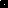 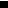 